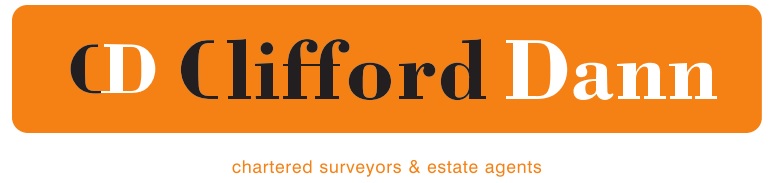 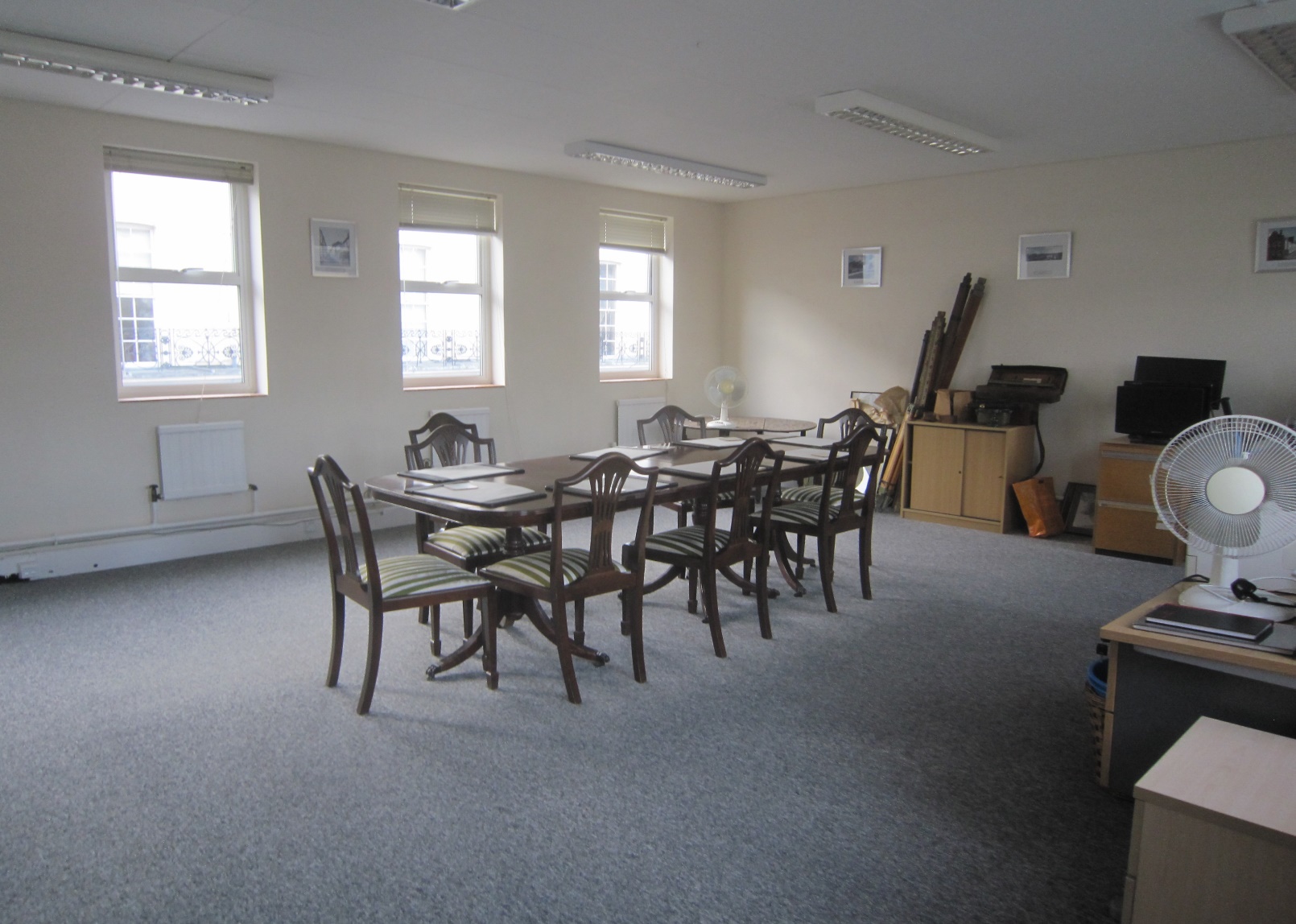 LOCATIONLewes, the County town of East Sussex, is locatied 8 miles to the north-east of Brighton at the junction of the A26 and A27.  The town has a dual carriageway links to the M23 and a mainline railway station to London Victoria (65 minutes approx) as well as comprehensive bus services.  The property stands in the School Hill area of the High Street on the corner of Albion Street and is within short walk of the main shopping area.DESCRIPTIONThe premises comprise a first floor office suite with use of a kitchenette and lift.  ACCOMMODATIONAccommodation available as one office, or can be divided to form two offices:Room 1	 		42.43m2 	(456sqft ) - entire suiteRoom 1A	 	16.4m2 	(177sqft ) - if room divided	Lease inclusive of service charge, exclusive of rates.  Includes one car parking space for the larger office.	   RATESPlease refer to the Local Authority for information on rates.  100% Small Business Relief available subject to certain conditions.LEGAL FEESEach party to be responsible for their own legal costs.ENERGY PERFORMANCE CERTIFICATEEnergy Performance Rating C.VATThe property has not been elected for VAT.TERMSNew sub-lease to be agreed for a minimum of 12 months at the following monthly payments inclusive of service charge. Heating, electricity, cleaning of common parts (except carpet) are included in the monthly payments.Room 1			£750 pcm, exclusive of ratesRoom 1A		£385 pcm, exclusive of ratesVIEWINGContact James Groves BSc MRICS or 01273 407920 or by e-mail: jgroves@clifforddann.co.ukNeither the Lessor nor the Agents gives or implies any warranty that the premises are fit for any particular use or that they comply with any relevant regulation or statutory requirement.  The agents have not tested any apparatus, equipment, fittings or services so cannot verify that they are in working order.  The tenant is advised to obtain verification from their Solicitor or Surveyor before proceeding.